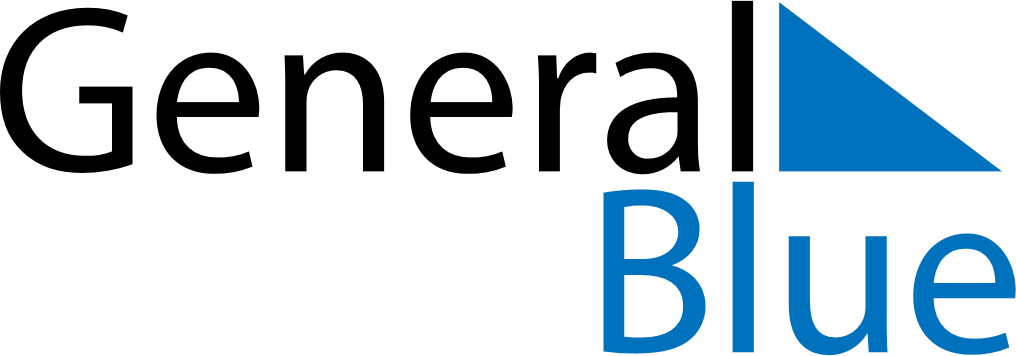 November 2019November 2019November 2019November 2019ChileChileChileMondayTuesdayWednesdayThursdayFridaySaturdaySaturdaySunday1223All Saints’ Day4567899101112131415161617181920212223232425262728293030